О внесении изменений в постановление Исполнительного комитета Большемешского сельского поселения Тюлячинского муниципального района от 20.03.2017 № 4 «О размещении нестационарных торговых объектов на территории муниципального образования «Большемешское сельское поселение» Тюлячинского муниципального района Республики Татарстан»В соответствии Федеральным законом от 26 декабря 1995 года № 208-ФЗ «Об акционерных обществах», Федеральным законом от 08 февраля 1998 года № 14-ФЗ «Об обществах с ограниченной ответственностью», Исполнительный комитет Большемешского сельского поселения Тюлячинского муниципального района постановляет:1. Внести в постановление Исполнительного комитета Большемешского сельского поселения Тюлячинского муниципального района от 20.03.2017 № 4 «О размещении нестационарных торговых объектов на территории муниципального образования «Большемешское сельское поселение» Тюлячинского муниципального района Республики Татарстан» (в редакции постановлений от 01.02.2021 №3; от 10.02.2023 № 6) следующие изменения:1)  в Порядок проведения аукциона на право заключения договора на размещение нестационарного торгового объекта на территории муниципального образования «Большемешское сельское поселение» Тюлячинского муниципального района Республики Татарстан, утвержденный указанным постановлением: – в подпункте в пункта 16 после слов «заверенную печатью» дополнить словами «(при наличии)».2. Опубликовать настоящее постановление в соответствии с действующим законодательством.3. Настоящее постановление вступает в силу в соответствии с действующим законодательством.Глава Большемешскогосельского поселения:	              		                            Ф.Б.ЗамалетдиновРЕСПУБЛИКА ТАТАРСТАНИСПОЛНИТЕЛЬНЫЙ КОМИТЕТБОЛЬШЕМЕШСКОГО СЕЛЬСКОГО ПОСЕЛЕНИЯТЮЛЯЧИНСКОГОМУНИЦИПАЛЬНОГО РАЙОНА Школьная ул., д. 1, с. Большая Меша, 422088тел.: (84360) 55-1-45,    E-mail: Bms.Tul@tatar.ru РЕСПУБЛИКА ТАТАРСТАНИСПОЛНИТЕЛЬНЫЙ КОМИТЕТБОЛЬШЕМЕШСКОГО СЕЛЬСКОГО ПОСЕЛЕНИЯТЮЛЯЧИНСКОГОМУНИЦИПАЛЬНОГО РАЙОНА Школьная ул., д. 1, с. Большая Меша, 422088тел.: (84360) 55-1-45,    E-mail: Bms.Tul@tatar.ru РЕСПУБЛИКА ТАТАРСТАНИСПОЛНИТЕЛЬНЫЙ КОМИТЕТБОЛЬШЕМЕШСКОГО СЕЛЬСКОГО ПОСЕЛЕНИЯТЮЛЯЧИНСКОГОМУНИЦИПАЛЬНОГО РАЙОНА Школьная ул., д. 1, с. Большая Меша, 422088тел.: (84360) 55-1-45,    E-mail: Bms.Tul@tatar.ru 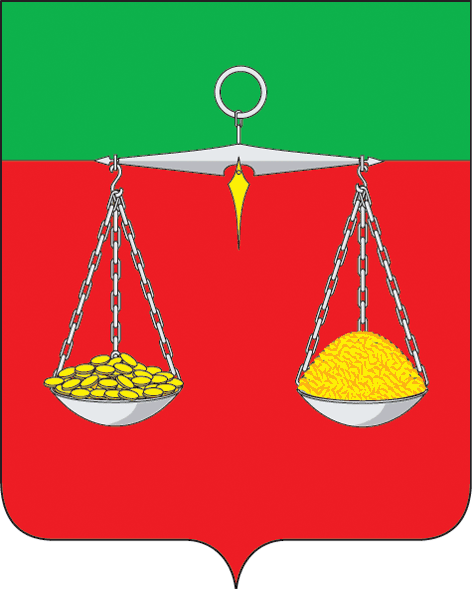 ТАТАРСТАН РЕСПУБЛИКАСЫТЕЛӘЧЕ МУНИЦИПАЛЬРАЙОНЫ ОЛЫ МИШӘ АВЫЛ ҖИРЛЕГЕНЕҢБАШКАРМА КОМИТЕТЫ  Мәктәп  ур., 1 нче йорт, Олы  Мишә авылы, 422088                                                          тел.:  (84360) 55-1-45,E-mail: Bms.Tul@tatar.ruТАТАРСТАН РЕСПУБЛИКАСЫТЕЛӘЧЕ МУНИЦИПАЛЬРАЙОНЫ ОЛЫ МИШӘ АВЫЛ ҖИРЛЕГЕНЕҢБАШКАРМА КОМИТЕТЫ  Мәктәп  ур., 1 нче йорт, Олы  Мишә авылы, 422088                                                          тел.:  (84360) 55-1-45,E-mail: Bms.Tul@tatar.ruТАТАРСТАН РЕСПУБЛИКАСЫТЕЛӘЧЕ МУНИЦИПАЛЬРАЙОНЫ ОЛЫ МИШӘ АВЫЛ ҖИРЛЕГЕНЕҢБАШКАРМА КОМИТЕТЫ  Мәктәп  ур., 1 нче йорт, Олы  Мишә авылы, 422088                                                          тел.:  (84360) 55-1-45,E-mail: Bms.Tul@tatar.ruОКПО 94318205  ОГРН 1061675010980  ИНН/КПП 1619004468/161901001ОКПО 94318205  ОГРН 1061675010980  ИНН/КПП 1619004468/161901001ОКПО 94318205  ОГРН 1061675010980  ИНН/КПП 1619004468/161901001ОКПО 94318205  ОГРН 1061675010980  ИНН/КПП 1619004468/161901001ОКПО 94318205  ОГРН 1061675010980  ИНН/КПП 1619004468/161901001ОКПО 94318205  ОГРН 1061675010980  ИНН/КПП 1619004468/161901001ОКПО 94318205  ОГРН 1061675010980  ИНН/КПП 1619004468/161901001    ПОСТАНОВЛЕНИЕ          № 16                       КАРАР                «17» июля   2023 г.